Участие студентов Усманского промышленно – технологического колледжа в городском празднике «Салют, Победа!»Праздник состоялся на  стадионе города Усмани.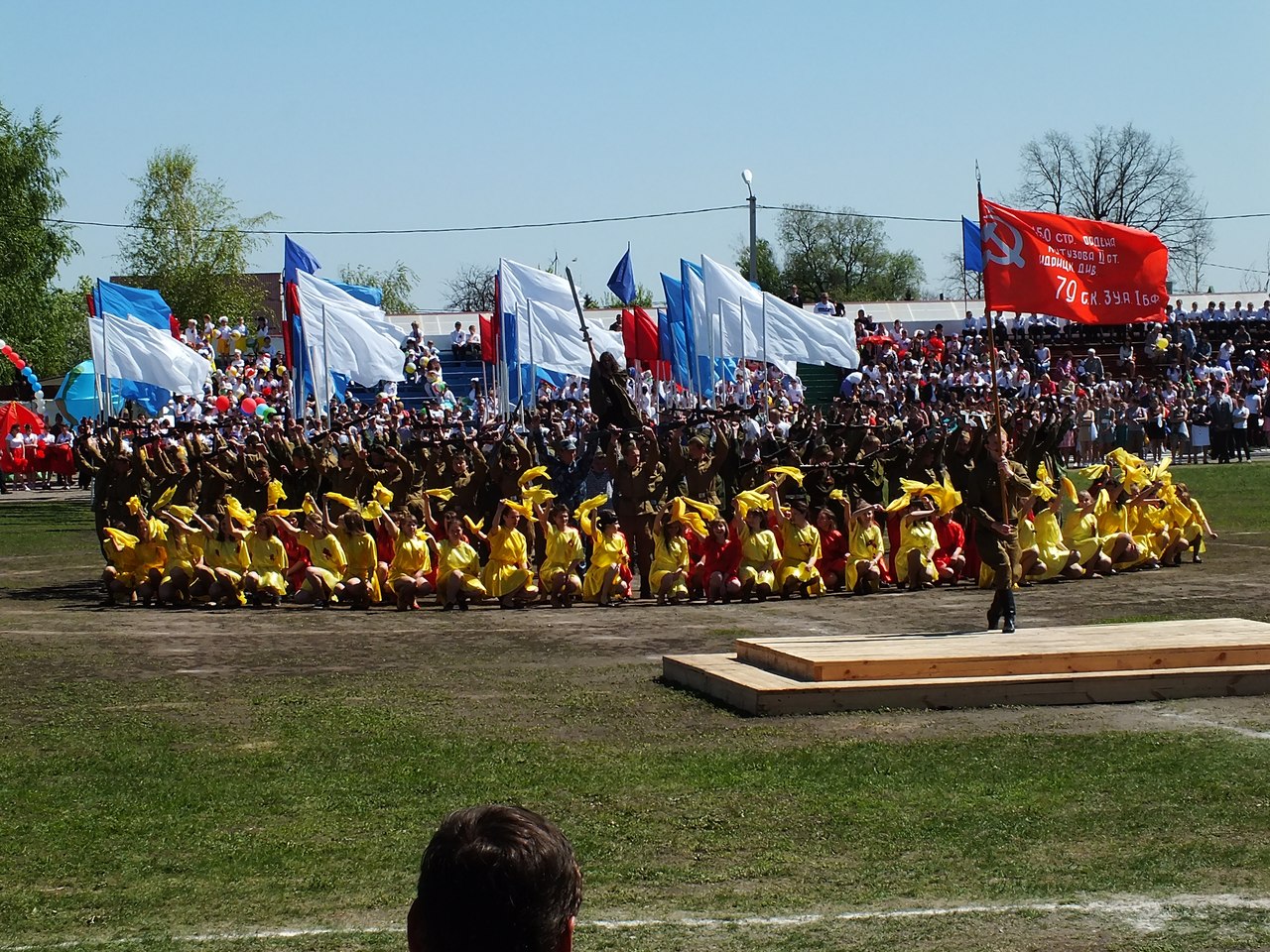 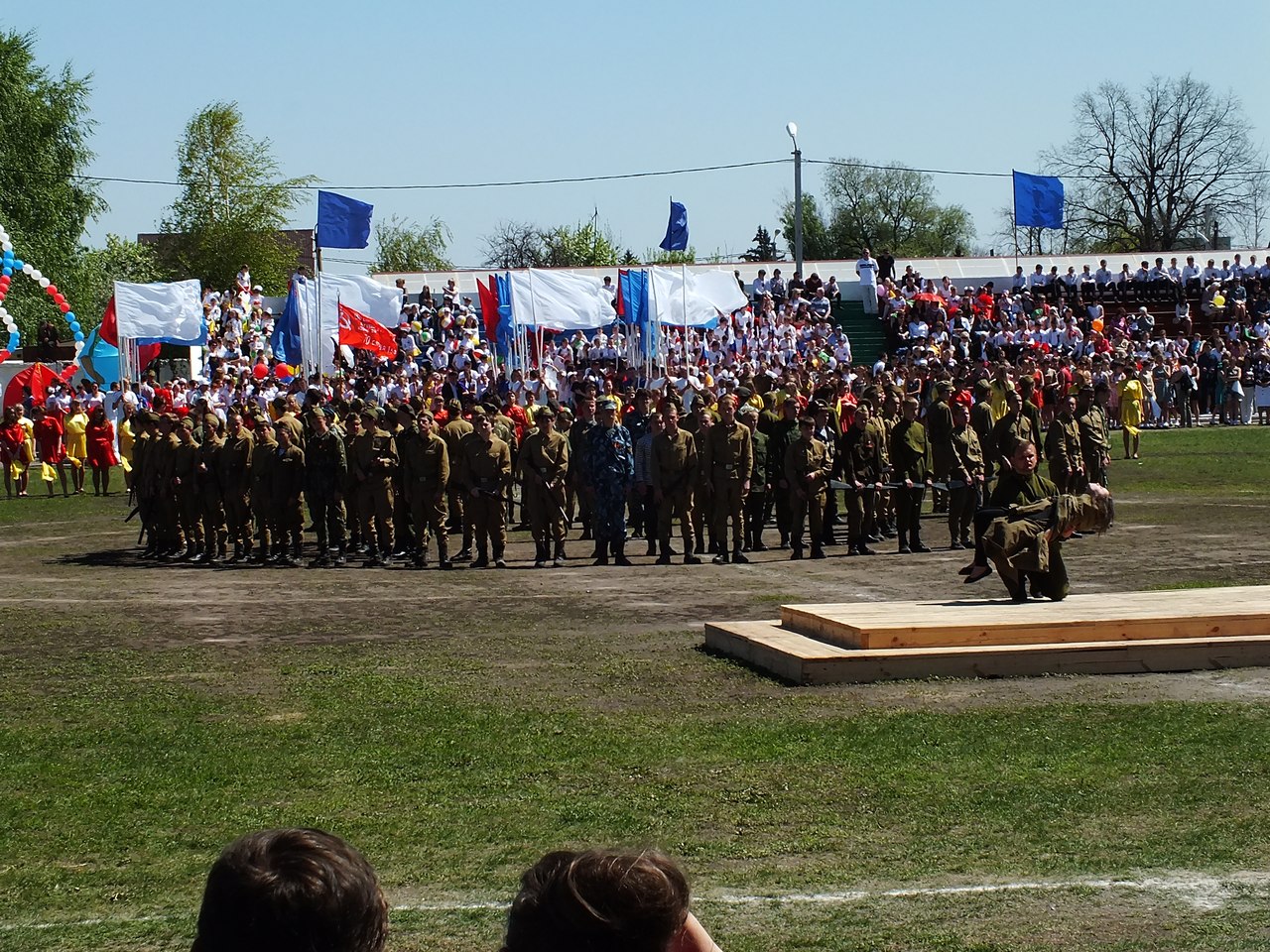 